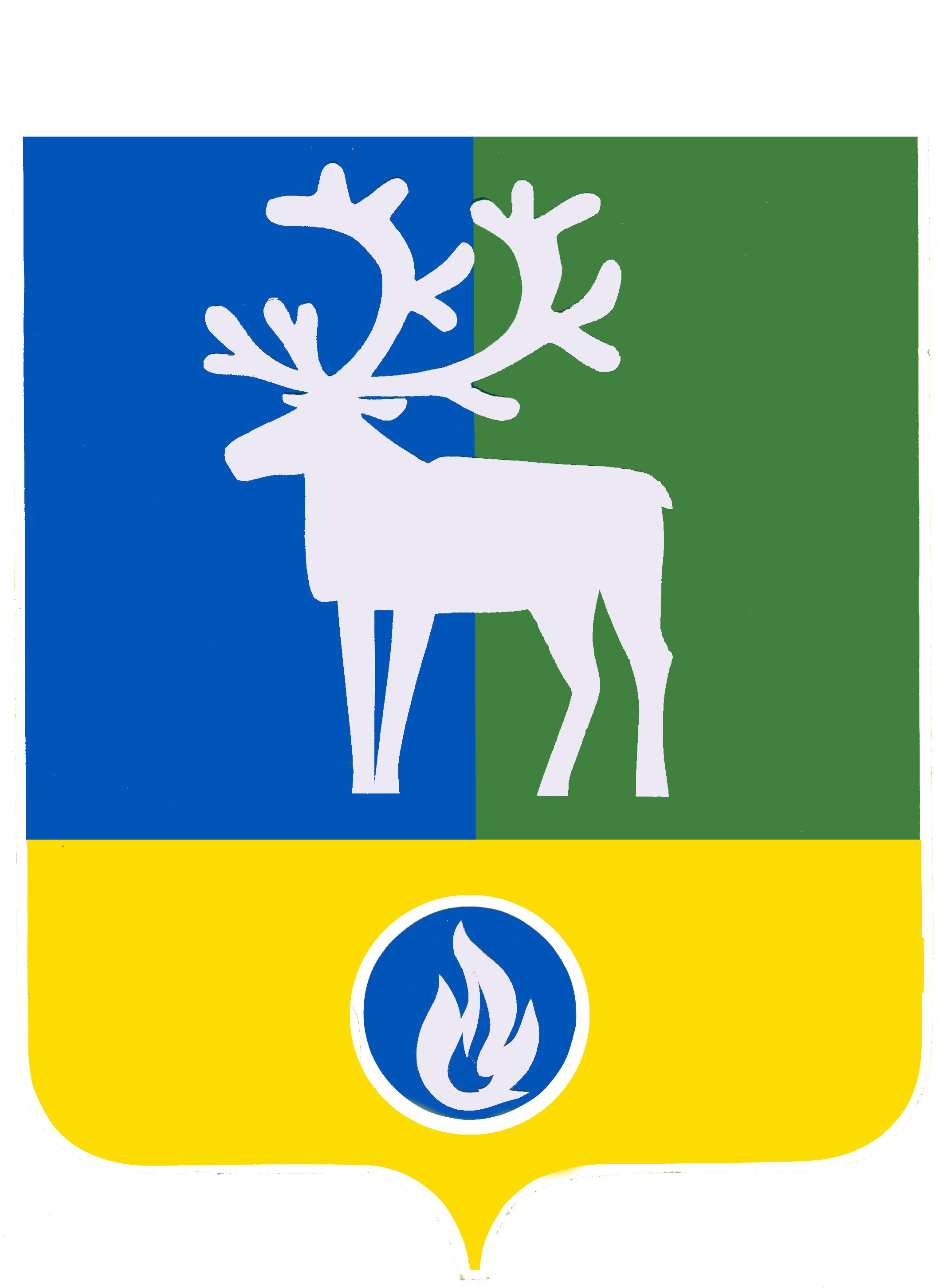 проектСЕЛЬСКОЕ ПОСЕЛЕНИЕ ВЕРХНЕКАЗЫМСКИЙБЕЛОЯРСКИЙ РАЙОНХАНТЫ-МАНСИЙСКИЙ АВТОНОМНЫЙ ОКРУГ – ЮГРАСОВЕТ ДЕПУТАТОВРЕШЕНИЕот __ января 2016 года                                                                                                            № __О внесении изменений в приложение 1 к решению Совета депутатов сельского поселения Верхнеказымский от 02 декабря 2015 года № 61 и об утверждении дополнительного соглашения  к соглашению о передаче осуществления части полномочий органов местного самоуправления сельского поселения Верхнеказымский органам местного самоуправления Белоярского района В соответствии с частью 4 статьи 15 Федерального закона от 06.10.2003 № 131-ФЗ «Об общих принципах организации местного самоуправления в Российской Федерации», со статьей 10 соглашения о передаче осуществления части полномочий органов местного самоуправления сельского поселения Верхнеказымский органам местного самоуправления Белоярского района, утвержденного решением Совета депутатов сельского поселения Верхнеказымский от 02 декабря 2015 года № 61 «О соглашениях о передаче осуществления части полномочий органов местного самоуправления сельского поселения Верхнеказымский  органам  местного самоуправления Белоярского района и о передаче осуществления части полномочий органов местного самоуправления Белоярского района органам местного самоуправления сельского поселения Верхнеказымский»  (далее – решение), Совет депутатов сельского поселения Верхнеказымский  р е ш и л:1.  Внести в статью 3 приложения 1 «Соглашение о передаче осуществления части полномочий органов местного самоуправления сельского поселения Верхнеказымский органам местного самоуправления Белоярского района» к решению следующие изменения:         	1) в пункте 1.3 подпункты 1.3.4, 1.3.6, 1.3.7 признать утратившими силу;       	2) в пункте 1.4 подпункт 1.4.5 признать утратившим силу;         	3) в пункте 1.5:         	а) абзац первый изложить в следующей редакции: 	«1.5. по вопросу обеспечения проживающих в поселении и нуждающихся в жилых помещениях малоимущих граждан жилыми помещениями, организации строительства и содержания муниципального жилищного фонда, созданию условий для жилищного строительства, осуществлению муниципального жилищного контроля, а также иных полномочий органов местного самоуправления в соответствии с жилищным законодательством в части:»;          	б) дополнить подпунктами 1.5.20, 1.5.21 следующего содержания: «1.5.20) установления размера платы за содержание жилого помещения для нанимателей жилых помещений по договорам социального найма и договорам найма жилых помещений государственного или муниципального жилищного фонда и размер платы за содержание жилого помещения для собственников жилых помещений, которые не приняли решение о выборе способа управления многоквартирным домом;          1.5.21) установления размера платы за содержание жилого помещения, вносимой собственниками помещений, в случае если собственники помещений на общем собрании выбрали способ непосредственного управления многоквартирным домом, но не приняли решение об установлении размера платы за содержание жилого помещения;»; 	4) в пункте 1.7 подпункты 1.7.3, 1.7.4 признать утратившими силу; 	5) в пункте 1.8 подпункт 1.8.14 признать утратившим силу; 	6) пункт 1.17 признать утратившим силу.2. Утвердить прилагаемое дополнительное соглашение № 2 к соглашению                          о передаче осуществления части полномочий органов местного самоуправления сельского поселения Верхнеказымский органам местного самоуправления Белоярского района. 3. Опубликовать настоящее решение в газете «Белоярские вести». 4. Настоящее решение вступает в силу после его официального опубликования и распространяет свое действие на правоотношения, возникшие с 01 января 2016 года.Временно исполняющий полномочия главы сельского поселения                                                                                     В.В.СинцовПРИЛОЖЕНИЕк решению Совета депутатов сельского поселения Верхнеказымскийот __ января 2016 года № __Д О П О Л Н И Т Е Л Ь Н О Е  С О Г Л А Ш Е Н И Е  № 2к соглашению о передаче осуществления части полномочий органов местного самоуправления сельского поселения Верхнеказымский органам местного самоуправления Белоярского районап. Верхнеказымский                                                                            «      »_________2016 годаПредставительный орган местного самоуправления Дума Белоярского района               (далее – представительный орган муниципального района), в лице председателя Думы Булычева Сергея Ивановича, действующего на основании решения Думы Белоярского района от 21 сентября 2015 года № 1, исполнительно-распорядительный орган местного самоуправления администрация Белоярского района (далее – администрация муниципального района), в лице главы Белоярского района Маненкова Сергея Петровича, действующего на основании устава Белоярского района, с одной стороны, и представительный орган местного самоуправления Совет депутатов сельского поселения Верхнеказымский (далее – представительный орган поселения), в лице временно исполняющего полномочия председателя Совета депутатов сельского поселения Верхнеказымский Синцова Владимира Валерьевича, действующего на основании устава сельского поселения, исполнительно-распорядительный орган местного самоуправления администрация сельского поселения Верхнеказымский, в лице временно исполняющего полномочия главы сельского поселения Верхнеказымский Синцова Владимира Валерьевича, действующего на основании устава сельского поселения Верхнеказымский, с другой стороны, именуемые совместно сторонами, на основании статьи 10 соглашения о передаче осуществления части полномочий органов местного самоуправления сельского поселения Верхнеказымский органам местного самоуправления Белоярского района (далее – Соглашение) заключили настоящее дополнительное соглашение к Соглашению                      (далее – дополнительное соглашение) о нижеследующем:        	1. Внести в статью 3 Соглашения  следующие изменения:          	1) в пункте 1.3 подпункты 1.3.4, 1.3.6, 1.3.7 признать утратившими силу;         	2) в пункте 1.4 подпункт 1.4.5 признать утратившим силу;         	3) в пункте 1.5:        	а) абзац первый изложить в следующей редакции: 	«1.5. по вопросу обеспечения проживающих в поселении и нуждающихся в жилых помещениях малоимущих граждан жилыми помещениями, организации строительства и содержания муниципального жилищного фонда, созданию условий для жилищного строительства, осуществлению муниципального жилищного контроля, а также иных полномочий органов местного самоуправления в соответствии с жилищным законодательством в части:»;          	б) дополнить подпунктами 1.5.20, 1.5.21 следующего содержания: 	«1.5.20) установления размера платы за содержание жилого помещения для нанимателей жилых помещений по договорам социального найма и договорам найма жилых помещений государственного или муниципального жилищного фонда и размер платы за содержание жилого помещения для собственников жилых помещений, которые не приняли решение о выборе способа управления многоквартирным домом;          	1.5.21) установления размера платы за содержание жилого помещения, вносимой собственниками помещений, в случае если собственники помещений на общем собрании выбрали способ непосредственного управления многоквартирным домом, но не приняли решение об установлении размера платы за содержание жилого помещения;»;4) в пункте 1.7 подпункты 1.7.3, 1.7.4 признать утратившими силу;5) в пункте 1.8 подпункт 1.8.14 признать утратившим силу; 	6) пункт 1.17 признать утратившим силу.2. Настоящее дополнительное соглашение вступает в силу со дня его подписания сторонами и распространяет свое действие на правоотношения, возникшие с 01 января 2016 года.   3. Настоящее дополнительное соглашение является неотъемлемой частью Соглашения от 02 декабря 2015 года.4. Условия Соглашения, не затронутые настоящим дополнительным соглашением, остаются в неизменном виде.5. Настоящее дополнительное соглашение подписано в двух экземплярах, имеющих одинаковую юридическую силу, по одному для каждой из Сторон.Председатель Думы Белоярского района		  Глава Белоярского района    ________________ Булычев С.И.                            ___________________ Маненков С.П.          ______________	                                 Временно исполняющий полномочия        председателя Совета депутатовсельского поселения Верхнеказымский________________  Синцов В.В.                         Временно исполняющий полномочия  главы сельского поселения Верхнеказымский                          ________________  Синцов В.В.                         